                                                                                                                                                                                                                                                                                                                                                                                                                                                                                 EN ROUTE VERS PAQUES                                                                         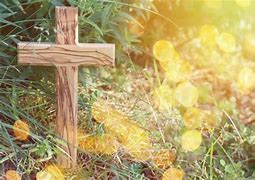                     VIVONS UN VENDREDI SAINT AUTREMENT                                  Le 29 mars 2024 à NATZWILLER                      10h : rendez-vous sur le parking derrière la mairie. Chemin de croix intergénérationnel en extérieur (prévoir bonnes chaussures et vêtements adéquats, goûter, gourde, chaussures et chaussettes de rechange).                           A l’église si météo défavorable. 12h : Repas Bol de Riz Solidaire Salle des Fêtes de la Rothaine  Animations pour faire connaître le CCFD-Terre Solidaire (Comité Catholique contre la Faim et pour le Développement) et soutenir le projet PERMATIL au Timor-Leste15h : Célébration de la Passion à l’église  Dans la joie de partager ce temps avec vous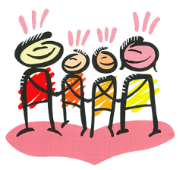 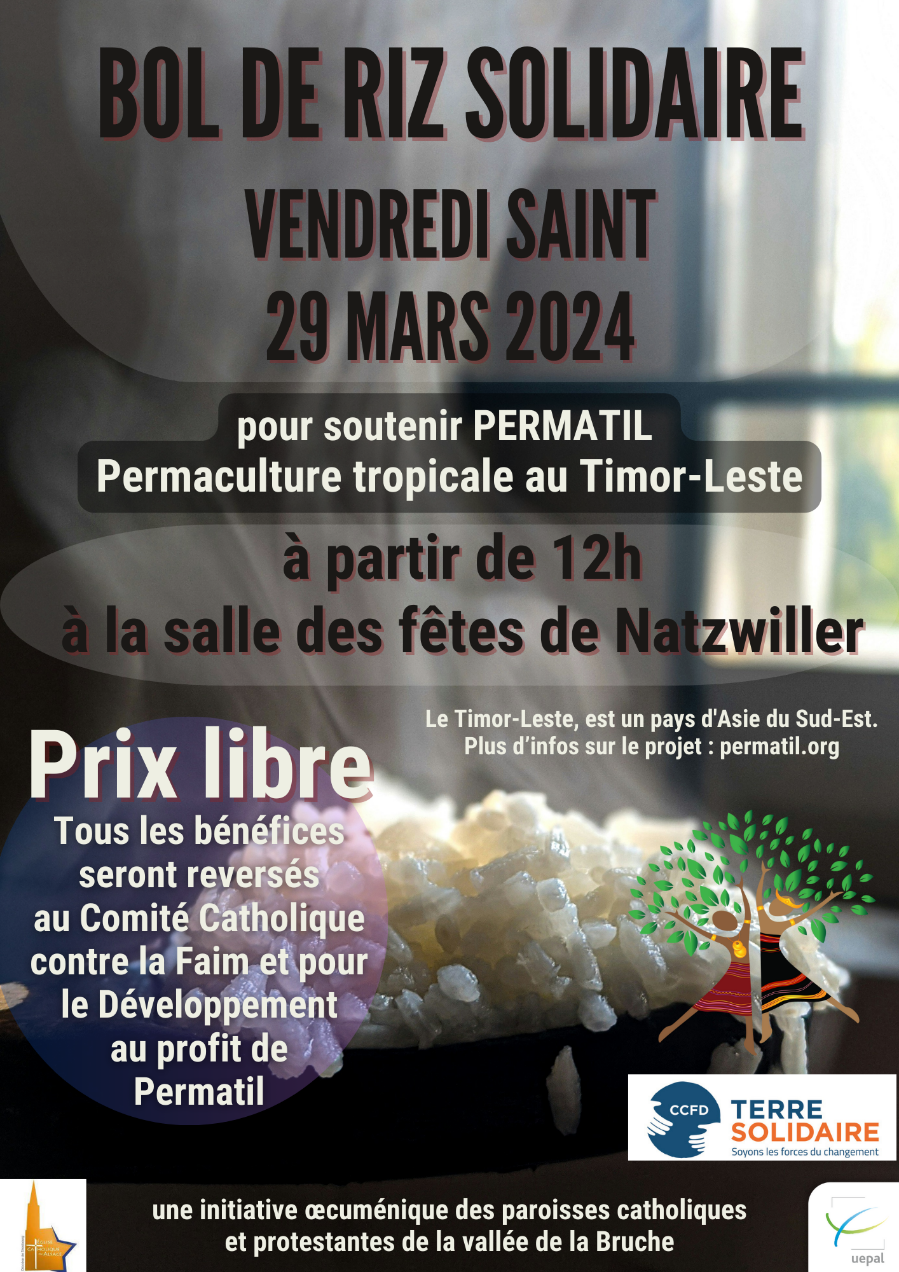 